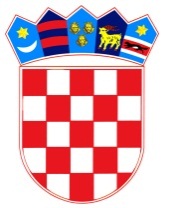           REPUBLIKA HRVATSKAOSJEČKO-BARANJSKA ŽUPANIJA            OPĆINA ŠODOLOVCI                  Općinsko vijećeZAPISNIKSa 1. konstituirajuće sjednice Općinskog vijeća Općine Šodolovci održane dana 17. lipnja 2021. godine u Šodolovcima, Ive Andrića 3Sjednica je započela sa radom u 18.00 sati.Temeljem članka 87. stavak 1. Zakona o lokalnim izborima („Narodne novine“ broj 144/12, 121/16, 98/19, 42/20, 144/20 i 37/21) pročelnica Jedinstvenog upravnog odjela (u nastavku teksta JUO) sazvala je 1. konstituirajuću sjednicu Općinskog vijeća Općine Šodolovci. Pročelnica je  pozdravila nazočne i čestitala im na izbornim rezultatima te otvorila sjednicu.Da bi se utvrdila nazočnost vijećnika prozivkom je utvrđeno da su sjednici vijeća nazočni: Čedomir Janošević, Đurđica Ratković, Goran Kovačević, Goran Penava, Lejla Tešanović, Stevan Živković i Vjekoslav Brđanin.Sjednici nisu nazočni: Slobodanka BijelićNakon što je konstatirano da je od ukupnog broja članova Općinskog vijeća (9) pozvanih na sjednicu, sjednici nazočno 8 vijećnika, predsjedavajuća smatra kako sjednica može započeti s radom i mogu se donositi pravovaljane Odluke.Na prijedlog predsjedavajuće za zapisničara je jednoglasno izabrana Ana Aleksić, i dva ovjerovitelja zapisnika: Lejla Tešanović i Đurđica Ratković.Predsjedavajuća je upoznala nazočne sa dnevnim redom, budući da prijedloga za izmjenu i dopunu dnevnog reda nije bilo, predsjedavajuća daje na glasovanje predloženi dnevni red a nakon glasovanja konstatira da je jednoglasno prihvaćen, te da je Općinsko vijeće Općine Šodolovci utvrdilo slijedeći:DNEVNI RED1. Izbor predsjednika i članova Mandatnog povjerenstva,2. Izvješće Mandatnog povjerenstva- svečana prisega članova Općinskog vijeća3. Izbor predsjednika i članova Odbora za izbor i imenovanje4. Izbor predsjednika i potpredsjednika Općinskog vijećaTOČKA 1. IZBOR PREDSJEDNIKA I ČLANOVA MANDATNOG POVJERENSTVAPredsjedavajuća napominje da se na konstituirajućoj sjednici Vijeća osniva i imenuje Mandatno povjerenstvo koga čine predsjednik i dva člana. Vijećnik Vjekoslav Brđanin u ime sedam vijećnika Samostalne demokratske srpske stranke (SDSS-a) predložio je da se slijedeće osobe izaberu u Mandatno povjerenstvo:1. Lejla Tešanović- predsjednica,2. Đurđica Ratković- članica,3. Lazar Telenta- članica.Kako drugih prijedloga nije bilo, predsjedavajuća daje izneseni prijedlog na glasovanje, ZA je glasovalo sedam (7) vijećnikaPROTIV niti jedan (0)SUZDRŽANI jedan (1) Nakon provedenog glasovanja konstatirano da je sa sedam glasova „ZA“ i jednim suzdržanim donijetaODLUKAo osnivanju Mandatnog povjerenstva Općinskog vijeća Općine Šodolovci i imenovanju njegovih članova1. Lejla Tešanović- predsjednica,2. Đurđica Ratković- članica,3. Lazar Telenta- član.( Odluka se prilaže zapisniku i njegov je sastavni dio- prilog 1)TOČKA 2. IZVJEŠĆE MANDATNOG POVJERENSTVANa poziv predsjedavajuće Izvješće podnosi gospođa Lejla Tešanović, predsjednica Mandatnog povjerenstva. Nakon toga predsjedavajuća utvrđuje da je saslušano Izvješće Mandatnog povjerenstva iz koga proizlazi da je:Lista Samostalne demokratske srpske stranke- SDSS osvojila 7 mjesta u vijeću,Kandidacijska lista grupe birača- nositelj Stevan Živković osvojila 1 mjesto u vijećuLista Hrvatske demokratske zajednice- HDZ osvojila 1 mjesto u vijeću.U Izvješću je konstatirano da je Dragan Zorić izabran sa liste SDSS-a obavijestio Jedinstveni upravni odjel Općine Šodolovci da svoj mandat Općinskog vijećnika stavlja u mirovanje iz razloga što je na lokalnim izborima održanim 16. svibnja 2021. godine izabran za načelnika Općine Šodolovci. U izvješću je također konstatirano da je Ksenija Katić izabrana sa liste HDZ-a obavijestila Jedinstveni upravni odjel Općine Šodolovci da svoj mandat Općinskog vijećnika stavlja u mirovanje iz razloga što je na lokalnim izborima održanim 16. svibnja 2021. godine izabrana za zamjenika načelnika Općine Šodolovci iz reda pripadnika hrvatskog naroda.( Izvješće se prilaže zapisniku i njegov je sastavni dio- prilog 2).- Utvrđivanje člana Općinskog vijeća koji će predsjedavati sjednicom do izbora predsjednikaNakon što su verificirani i potvrđeni mandati članovima predstavničkog tijela predsjedavajuća im čestita i poziva gospodina Vjekoslava Brđanina, nakon što je konstatirano da je isti prvi izabrani član s kandidacijske liste koja je dobila najviše glasova za Općinsko vijeće da preuzme vođenje sjednicom do izbora predsjednika Općinskog vijeća.Gospodin Vjekoslav Brđanin zahvaljuje i preuzima vođenje sjednice te prelazi na slijedeću točku Dnevnog reda:- Svečana prisega članova Općinskog vijeća Gospodin Vjekoslav Brđanin moli Općinske vijećnike da ustanu kako bi im pročitao tekst prisege iz Poslovnika Općinskog vijeća Općine Šodolovci. Predsjedatelj je izgovarao tekst prisege, a nakon toga poimenično prozvao vijećnike. Vijećnici su ustali i izgovorili riječi: „PRISEŽEM“, te prisegu potpisali i predali ju predsjedatelju. TOČKA 3. IZBOR PREDSJEDNIKA I ČLANOVA ODBORA ZA IZBOR I IMENOVANJAIspred vijećnika SDSS-a Lejla Tešanović  je u Odbor za izbor i imenovanja predložila sljedeće vijećnike:1. Goran Kovačević- za predsjednika2. Vjekoslav Brđanin- za člana3. Čedomir Janošević- za članaPredsjedatelj otvara raspravu. Kako se nitko nije javio za riječ, predsjedatelj daje prijedlog na glasovanje. ZA je glasovalo osam (8) vijećnikaPROTIV niti jedan (0)SUZDRŽANI niti jedan (0) Nakon glasovanja predsjedatelj konstatira da je prijedlog jednoglasno prihvaćen, te da je Općinsko vijeće Općine Šodolovci donijelo ODLUKUo izboru predsjednika i članova Povjerenstvaza izbor i imenovanja Općine Šodolovci( Odluka se prilaže zapisniku i njegov je sastavni dio- prilog 3)TOČKA 4. IZBOR PREDSJEDNIKA I POTPREDSJEDNIKA OPĆINSKOG VIJEĆAPredsjedatelj napominje da se bira Predsjednik vijeća i pojašnjava način izbora. Predsjedatelj otvara raspravu. Povjerenstvo za izbor i imenovanja Općinskog vijeća Općine Šodolovci predlaže Lazara Telentu za Predsjednika Općinskog vijeća Općine Šodolovci.Kako nije bilo drugih prijedloga predsjedatelj konstatira kako postoji samo jedan kandidat za predsjednika Općinskog vijeća Općine Šodolovci i to:Lazar TelentaPredsjedatelj daje prijedlog na glasanje. ZA je glasovalo osam (8) vijećnikaPROTIV niti jedan (0)SUZDRŽANI niti jedan (0) Člankom 79. stavak 1. točka 5. Poslovnika Općine Šodolovci propisano je da o izboru predsjednika i potpredsjednika Općinskog vijeća Općine Šodolovci vijeće odlučuje većinom glasova svih vijećnika.Predsjedatelj konstatira da je Općinsko vijeće jednoglasno usvojiloODLUKUo izboru Predsjednika Općinskog vijeća Općine Šodolovci( Odluka se prilaže zapisniku i njegov je sastavni dio- prilog 4)Gospodin Lazar Telenta nastavlja dalje sa vođenjem sjednice.Izbor potpredsjednika Općinskog vijeća Općine ŠodolovciStatutom je određeno da Općinsko vijeće Općine Šodolovci ima jednog potpredsjednika. Povjerenstvo za izbor i imenovanja Općinskog vijeća Općine Šodolovci predložilo je za potpredsjednika Gorana Penavu. Predsjednik vijeća konstatira da je prijedlog uredno podnijet. Kako nije bilo drugih prijedloga Predsjednik vijeća konstatira kako postoji samo jedan kandidat za potpredsjednika Općinskog vijeća Općine Šodolovci i to:1.	Goran PenavaPredsjednik vijeća daje prijedlog na glasanje. ZA je osam (8) vijećnikaPROTIV niti jedan (0)SUZDRŽANI niti jedan (0) Predsjednik vijeća konstatira da je Općinsko vijeće jednoglasno  usvojiloODLUKUo izboru Potpredsjednika Općinskog vijeća Općine Šodolovci( Odluka se prilaže zapisniku i njegov je sastavni dio- prilog 5)Budući da je dnevni red iscrpljen Predsjednik vijeća zaključuje sjednicu u 18:11 sati.Ovom zapisniku se prilaže poziv za sjednicu s materijalima i akti koji su doneseni na sjednici.Šodolovci, 17. lipnja 2021.ZAPISNIČAR: Ana Aleksić        _________________________________________OVJEROVITELJI:  1. Lejla Tešanović     __________________________________                                 2. Đurđica Ratković        ________________________________PREDSJEDATELJ: Jovana Avrić   ________________________________________PREDSJEDATELJ: Vjekoslav Brđanin  ____________________________________PREDSJEDNIK VIJEĆA: Lazar Telenta   ___________________________________M.P.